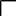 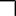 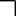 推　薦　書［学校推薦型選抜用］	年	月	日滋賀県立大学長	様学校名	学校長名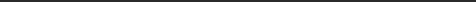 下記の生徒は、貴大学に学ぶにふさわしい能力と適性を有しておりますので、責任を持って推薦します。記生徒氏名	志望学部学科		学部			学科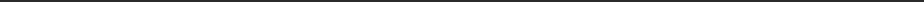 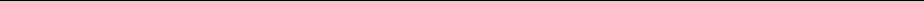 推薦区分	推薦Ａ	・	推薦Ｂ	・	推薦Ｃ	（いずれかを○で囲む）  (注) 1 ※印欄は記入しないでください。2 推薦理由欄には志望学科に対する適性、学習状況、人物概評、その他課外活動の状況等、特記事項があれば端的に記入してください。3 パソコン、ワープロ使用および貼り付け可。貼り付ける場合は、枠内に貼り付けてください。推薦理由